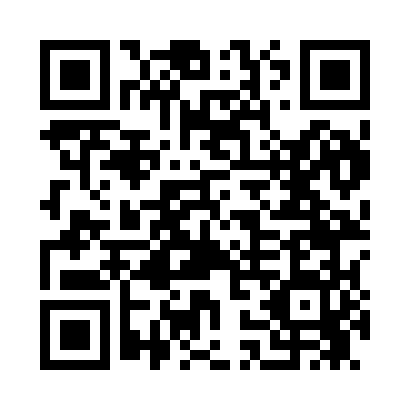 Prayer times for Sugden, Oklahoma, USAMon 1 Jul 2024 - Wed 31 Jul 2024High Latitude Method: Angle Based RulePrayer Calculation Method: Islamic Society of North AmericaAsar Calculation Method: ShafiPrayer times provided by https://www.salahtimes.comDateDayFajrSunriseDhuhrAsrMaghribIsha1Mon5:006:241:365:218:4710:112Tue5:016:251:365:228:4710:113Wed5:026:251:365:228:4710:114Thu5:026:261:375:228:4710:115Fri5:036:261:375:228:4710:106Sat5:036:271:375:228:4710:107Sun5:046:271:375:228:4610:108Mon5:056:281:375:228:4610:099Tue5:066:281:375:238:4610:0910Wed5:066:291:375:238:4610:0811Thu5:076:301:385:238:4510:0812Fri5:086:301:385:238:4510:0713Sat5:096:311:385:238:4510:0714Sun5:096:311:385:238:4410:0615Mon5:106:321:385:238:4410:0516Tue5:116:331:385:238:4310:0517Wed5:126:331:385:238:4310:0418Thu5:136:341:385:238:4210:0319Fri5:146:351:385:238:4210:0220Sat5:156:351:385:238:4110:0221Sun5:166:361:385:238:4110:0122Mon5:166:371:385:238:4010:0023Tue5:176:371:385:238:399:5924Wed5:186:381:385:238:399:5825Thu5:196:391:385:238:389:5726Fri5:206:391:385:238:379:5627Sat5:216:401:385:238:369:5528Sun5:226:411:385:238:369:5429Mon5:236:421:385:238:359:5330Tue5:246:421:385:238:349:5231Wed5:256:431:385:228:339:51